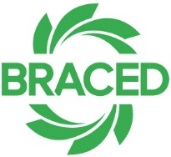 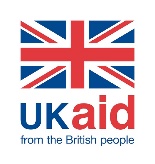 RESILIENCE EXCHANGE NETWORKLaunch27 March, 2018NGO Forum Meeting RoomFacilitator(s): ______________________________________________________		______________________________________________________ NAMEORGANISATIONPOSITIONEMAILTELEPHONE NUMBERSIGNATURE123456789101112131415